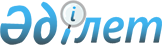 О внесении изменений в решение Карасайского районного маслихата от 22 декабря 2016 года № 10-3 "О бюджете Карасайского района на 2017-2019 годы"Решение Карасайского районного маслихата Алматинской области от 31 октября 2017 года № 19-3. Зарегистрировано Департаментом юстиции Алматинской области 14 ноября 2017 года № 4365
      В соответствии с пунктом 4 статьи 106 Бюджетного кодекса Республики Казахстан от 4 декабря 2008 года, подпунктом 1) пункта 1 статьи 6 Закона Республики Казахстан от 23 января 2001 года "О местном государственном управлении и самоуправлении в Республике Казахстан", Карасайский районный маслихат РЕШИЛ:
      1. Внести в решение Карасайского районного маслихата "О бюджете Карасайского района на 2017-2019 годы" от 22 декабря 2016 года № 10-3 (зарегистрирован в Реестре государственной регистрации нормативных правовых актов № 4046, опубликован 13 января 2017 года в газете "Заман жаршысы") следующие изменения:
      пункт 1 указанного решения изложить в новой редакции:
      "1. Утвердить районный бюджет на 2017-2019 годы, согласно приложениям 1, 2 и 3 соответственно, в том числе на 2017 год в следующих объемах:
      1) доходы 23299956 тысяч тенге, в том числе:
      налоговые поступления 12339034 тысяч тенге;
      неналоговые поступления 149741 тысяч тенге; 
      поступления от продажи основного капитала 250000 тысяч тенге;
      поступления трансфертов 10561181 тысяч тенге, в том числе:
      целевые текущие трансферты 2947113 тысяч тенге;
      целевые трансферты на развитие 7614068 тысяч тенге;
      2) затраты 23837032,9 тысяч тенге;
      3) чистое бюджетное кредитование 50624 тысяч тенге, в том числе:
      бюджетные кредиты 71474 тысяч тенге;
      погашение бюджетных кредитов 20850 тысяч тенге;
      4) сальдо по операциям с финансовыми активами 0 тенге;
      5) дефицит (профицит) бюджета (-) 587700,9 тысяч тенге;
      6) финансирование дефицита (использование профицита) бюджета 587700,9 тысяч тенге.". 
      2. Приложение 1 к указанному решению изложить в новой редакции согласно приложению 1 к настоящему решению.
      3. Приложение 4 к указанному решению изложить в новой редакции согласно приложению 2 к настоящему решению.
      4. Контроль за исполнением настоящего решения возложить на постоянную комиссию районного маслихата "По формированию бюджета, финансов, социально-экономического развития, рыночной структуры, экономики и предпринимательства". 
      5. Настоящее решение вводится в действие с 1 января 2017 года. Бюджет Карасайского района на 2017 год Перечень трансфертов органам местного самоуправления
					© 2012. РГП на ПХВ «Институт законодательства и правовой информации Республики Казахстан» Министерства юстиции Республики Казахстан
				
      Председатель сессии Карасайского

      районного маслихата 

К. Баяманов

      Секретарь Карасайского

      районного маслихата 

А. Кошкимбаев
Приложение 1 к решению Карасайского районного маслихата от "31" октября 2017 года № 19-3 "О внесений изменений в решение Карасайского районного маслихата от 22 декабря 2016 года № 10-3 "О бюджете Карасайского района на 2017-2019 годы"Приложение 1 утвержденное решением Карасайского районного маслихата от 22 декабря 2016 года № 10-3 "О бюджете Карасайского района на 2017-2019 годы"
Категории
Категории
Категории
Наименование
Сумма

(тысяч тенге)

 
Класс
Класс
Класс
Сумма

(тысяч тенге)

 
Под класс
Под класс
Сумма

(тысяч тенге)

 
I. Доходы
23 299 956
1
Налоговые поступления
12 339 034
01
Подоходный налог
2 183 011
2
Индивидуальный подоходный налог
2 183 011
03
Социальный налог
1 862 323
1
Социальный налог
1 862 323
04
Налоги на собственность
2 244 641
1
Налоги на имущество
1 233 441
3
Земельный налог
59 000
4
Налог на транспортные средства
946 000
5
Единый земельный налог
6 200
05
Внутренние налоги на товары, работы и услуги
5 676 370
2
Акцизы
5 262 790
3
Поступление за использование природных и других ресурсов
5 000
4
Сборы за ведение предпринимательской и профессиональной деятельности
380 580
5
Налог на игорный бизнес
28 000
07
Прочие налоги
237 138 
1
Прочие налоги
237 138
08
Обязательные платежи, взимаемые за совершение юридически значимых действий и (или) выдачу документов уполномоченными на то государственными органами или должностными лицами
135 551
1
Государственная пошлина 
135 551
2
Неналоговые поступления
149 741
01
Доходы от государственной собственности
9 500
1
Поступления части чистого дохода государственных предприятий
2 200
5
Доходы от аренды имущества, находящегося в государственной собственности
7 300
06
Прочие неналоговые поступления
140 241
1
Прочие неналоговые поступления
140 241
3
Поступления от продажи основного капитала
250 000
03
Продажа земли и нематериальных активов
250 000
1
Продажа земли 
250 000
4
Поступления трансфертов
10 561 181
02
Трансферты из вышестоящих органов государственного управления
10 561 181
2
Трансферты из областного бюджета
10 561 181
Целевые текущие трансферты
2 947 113
Целевые трансферты на развитие
7 614 068
Функциональная группа 
Функциональная группа 
Функциональная группа 
Функциональная группа 
Функциональная группа 
 

Сумма

 (тысяч тенге)

 
Функциональная подгруппа 
Функциональная подгруппа 
Функциональная подгруппа 
Функциональная подгруппа 
 

Сумма

 (тысяч тенге)

 
Администратор бюджетных программ 
Администратор бюджетных программ 
Администратор бюджетных программ 
 

Сумма

 (тысяч тенге)

 
Программа 
Программа 
 

Сумма

 (тысяч тенге)

 
Наименование
 

Сумма

 (тысяч тенге)

 
 II. Затраты
23 837 032,9
01
Государственные услуги общего характера
522 928
1
Представительные, исполнительные и другие органы, выполняющие общие функции государственного управления
441 868
112
Аппарат маслихата района (города областного значения)
17 962
001
Услуги по обеспечению деятельности маслихата района (города областного значения)
17 612
003
Капитальные расходы государственного органа
350
122
Аппарат акима района (города областного значения)
128 711
001
Услуги по обеспечению деятельности акима района (города областного значения)
103 179
003
Капитальные расходы государственного органа
25 532
123
Аппарат акима района в городе, города районного значения, поселка, села, сельского округа
295 195
001
Услуги по обеспечению деятельности акима района в города, города районного значения, поселка, села, сельского округа
288 723
022
Капитальные расходы государственного органа
6 472
2
Финансовая деятельность
52 627
452
Отдел финансов района (города областного значения)
52 627
001
Услуги по реализации государственной политики в области исполнения бюджета и управления коммунальной собственностью района (города областного значения)
19 855
003
Проведение оценки имущества в целях налогообложения
3 664
010
Приватизация, управление коммунальным имуществом, постприватизационная деятельность и регулирование споров, связанных с этим
2 196
018
Капитальные расходы государственного органа
1 433
028
Приобретение имущества в коммунальную собственность 
25 479
5
Планирование и статистическая деятельность
28 433
453
Отдел экономики и бюджетного планирования района (города областного значения)
28 433
001
Услуги по реализации государственной политики в области формирования, развития экономической политики, системы государственного планирования
27 523
004
Капитальные расходы государственного органа
910
02
Оборона
26 070
1
Военные нужды
1 947
122
Аппарат акима района (города областного значения)
1 947
005
Мероприятия в рамках исполнения всеобщей воинской обязанности
1 947
2
Организация работы по чрезвычайным ситуациям
24 123
122
Аппарат акима района (города областного значения)
24 123
006
Предупреждение и ликвидация чрезвычайных ситуаций масштаба района (города областного значения)
23 268
007
Мероприятия по профилактике и тушению степных пожаров районного (городского) масштаба, а также пожаров в населенных пунктах, в которых не созданы органы государственной противопожарной службы
855
03
Общественный порядок, безопасность, правовая, судебная, уголовно-исполнительная деятельность
7 099
9
Прочие услуги в области общественного порядка и безопасности
7 099
485
Отдел пассажирского транспорта и автомобильных дорог района (города областного значения)
7 099
021
Обеспечение безопасности дорожного движения в населенных пунктах
7 099
04
Образование
18 127 743
1
Дошкольное воспитание и обучение
1 145 148
464
Отдел образования района (города областного значения)
1 145 148
009
Обеспечение деятельности организаций дошкольного воспитания и обучения
174 412
040
Реализация государственного образовательного заказа в дошкольных организациях образования
970 736
2
Начальное, основное среднее и общее среднее образование
15 867 744
464
Отдел образования района (города областного значения)
8 592 003
003
Общеобразовательное обучение
8 579 863
006
Дополнительное образование для детей
12 140
465
Отдел физической культуры и спорта района (города областного значения)
107 823
017
Дополнительное образование для детей и юношества по спорту
107 823
467
Отдел строительства района (города областного значения)
7 167 918
024
Строительство и реконструкция объектов начального, основного среднего и общего среднего образования
7 167 918
4
Техническое и профессиональное, послесреднее образование
14 276
464
Отдел образования района (города областного значения)
14 276
018
Организация профессионального обучения
14 276
9
Прочие услуги в области образования
1 100 575
464
Отдел образования района (города областного значения)
1 100 575
001
Услуги по реализации государственной политики на местном уровне в области образования
14 067
004
Информатизация системы образования в государственных учреждениях образования района (города областного значения)
119 978
005
Приобретение и доставка учебников, учебно-методических комплексов для государственных учреждений образования района (города областного значения)
416 100
007
Проведение школьных олимпиад, внешкольных мероприятий и конкурсов районного (городского) масштаба
700
012
Капитальные расходы государственного органа
6 000
015
Ежемесячные выплаты денежных средств опекунам (попечителям) на содержание ребенка сироты (детей-сирот) и ребенка (детей) оставшегося без попечения родителей
59 655
022
Выплата единовременных денежных средств казахстанским гражданам, усыновившим (удочерившим) ребенка (детей)-сироту и ребенка (детей), оставшегося без попечения родителей
3 592
067
Капитальные расходы подведомственных государственных учреждений и организаций
480 483
06
Социальная помощь и социальное обеспечение
635 430
1
 Социальное обеспечение
50 586
451
Отдел занятости и социальных программ района (города областного значения)
44 421
016
Государственные пособия на детей до 18 лет
13 736
025
Внедрение обусловленной денежной помощи по проекту "Өрлеу"
30 685
464
Отдел образования района (города областного значения)
6 165
030
Содержание ребенка (детей), переданного патронатным воспитателям
817
031
Государственная поддержка по содержанию детей-сирот и детей, оставшихся без попечения родителей, в детских домах семейного типа и приемных семьях 
5 348
2
Социальная помощь
531 061
451
Отдел занятости и социальных программ района (города областного значения)
531 061
002
Программа занятости
194 886
004
Оказание социальной помощи на приобретение топлива специалистам здравоохранения, образования, социального обеспечения, культуры, спорта и ветеринарии в сельской местности в соответствии с законодательством Республики Казахстан
39 110
006
Оказание жилищной помощи
135
007
Социальная помощь отдельным категориям нуждающихся граждан по решениям местных представительных органов
33 272
010
Материальное обеспечение детей-инвалидов, воспитывающихся и обучающихся на дому
3 715
014
Оказание социальной помощи нуждающимся гражданам на дому
70 761
017
Обеспечение нуждающихся инвалидов обязательными гигиеническими средствами и предоставление услуг специалистами жестового языка, индивидуальными помощниками в соответствии с индивидуальной программой реабилитации инвалида
153 956
023
Обеспечение деятельности центров занятости населения
35 226
9
Прочие услуги в области социальной помощи и социального обеспечения
53 783
451
Отдел занятости и социальных программ района (города областного значения)
53 783
001
Услуги по реализации государственной политики на местном уровне в области обеспечения занятости и реализации социальных программ для населения
46 897
011
Оплата услуг по зачислению, выплате и доставке пособий и других социальных выплат
1 496
050
Реализация Плана мероприятий по обеспечению прав и улучшению качества жизни инвалидов в Республике Казахстан на 2012 – 2018 годы
2 951
067
Капитальные расходы подведомственных государственных учреждений и организаций
2 439
07
Жилищно-коммунальное хозяйство
2 700 607,9
1
Жилищное хозяйство
1 026 041,9
463
Отдел земельных отношений района (города областного значения)
589 870
016
Изъятие земельных участков для государственных нужд 
589 870
467
Отдел строительства района (города областного значения)
375 682,9
003
Проектирование и (или) строительство, реконструкция жилья коммунального жилищного фонда
245 746,9
004
Проектирование, развитие, обустройство и (или) приобретение инженерно-коммуникационной инфраструктуры
129 936
487
Отдел жилищно-коммунального хозяйства и жилищной инспекции района (города областного значения)
60 489
001
Услуги по реализации государственной политики на местном уровне в области жилищно-коммунального хозяйства и жилищного фонда
17 091
003
Капитальные расходы государственного органа
1 000
006
Обеспечение жильем отдельных категорий граждан
7 572
007
Снос аварийного и ветхого жилья
33 926
010
Изготовление технических паспортов на объекты кондоминиумов 
900
2
Коммунальное хозяйство
845 067
487
Отдел жилищно-коммунального хозяйства и жилищной инспекции района (города областного значения)
836 517
016
Функционирование системы водоснабжения и водоотведения
10 100
028
Развитие коммунального хозяйства
528 813
029
Развитие системы водоснабжения и водоотведения
297 604
467
Отдел строительства района (города областного значения)
8 550
005
Развитие коммунального хозяйства
8 550
3
Благоустройство населенных пунктов
829 499
487
Отдел жилищно-коммунального хозяйства и жилищной инспекции района (города областного значения)
829 499
025
Освещение улиц в населенных пунктах
492 800
030
Благоустройство и озеленение населенных пунктов
336 699
08
Культура, спорт, туризм и информационное пространство
270 793
1
Деятельность в области культуры
141 281
455
Отдел культуры и развития языков района (города областного значения)
141 281
003
Поддержка культурно-досуговой работы
141 281
2
Спорт
22 093
465
Отдел физической культуры и спорта района (города областного значения)
22 093
001
Услуги по реализации государственной политики на местном уровне в сфере физической культуры и спорта
9 759
006
Проведение спортивных соревнований на районном (города областного значения) уровне
848
007
Подготовка и участие членов сборных команд района (города областного значения) по различным видам спорта на областных спортивных соревнованиях
11 486
3
Информационное пространство
80 127
455
Отдел культуры и развития языков района (города областного значения)
40 049
006
Функционирование районных (городских) библиотек
38 948
007
Развитие государственного языка и других языков народа Казахстана
1 101
456
Отдел внутренней политики района (города областного значения)
40 078
002
Услуги по проведению государственной информационной политики
40 078
9
Прочие услуги по организации культуры, спорта, туризма и информационного пространства
27 292
455
Отдел культуры и развития языков района (города областного значения)
8 722
001
Услуги по реализации государственной политики на местном уровне в области развития языков и культуры
8 722
456
Отдел внутренней политики района (города областного значения)
18 570
001
Услуги по реализации государственной политики на местном уровне в области информации укрепления государственности и формирования социального оптимизма граждан
18 570
10
Сельское, водное, лесное, рыбное хозяйство, особо охраняемые природные территории, охрана окружающей среды и животного мира, земельные отношения
146 772
1
Сельское хозяйство
104 531
462
Отдел сельского хозяйства района (города областного значения)
25 250
001
Услуги по реализации государственной политики на местном уровне в сфере сельского хозяйства 
17 182
006
Капитальные расходы государственного органа
8 068
473
Отдел ветеринарии района (города областного значения)
79 281
001
Услуги по реализации государственной политики на местном уровне в сфере ветеринарии
17 056
003
Капитальные расходы государственного органа
806
006
Организация санитарного убоя больных животных
114
007
Организация отлова и уничтожения бродячих собак и кошек
10 000
008
Возмещение владельцам стоимости изымаемых и уничтожаемых больных животных, продуктов и сырья животного происхождения
359
009
Проведение ветеринарных мероприятий по энзоотическим болезням животных
299
010
Проведение мероприятий по идентификации сельскохозяйственных животных
5 024
011
Проведение противоэпизоотических мероприятий
45 623
6
Земельные отношения
22 285
463
Отдел земельных отношений района (города областного значения)
22 285
001
Услуги по реализации государственной политики в области регулирования земельных отношений на территории района (города областного значения)
13 886
006
Землеустройство, проводимое при установлении границ районов, городов областного значения, районного значения, сельских округов, поселков, сел
2 199
007
Капитальные расходы государственного органа
6 200
9
Прочие услуги в области сельского, водного, лесного, рыбного хозяйства, охраны окружающей среды и земельных отношений
19 956
453
Отдел экономики и бюджетного планирования района (города областного значения)
19 956
099
Реализация мер по оказанию социальной поддержки специалистов
19 956
11
Промышленность, архитектурная, градостроительная и строительная деятельность
26 234
2
Архитектурная, градостроительная и строительная деятельность
26 234
467
Отдел строительства района (города областного значения)
15 410
001
Услуги по реализаций государственной политики на местном уровне в области строительства
15 410
468
Отдел архитектуры и градостроительства района (города областного значения)
10 824
001
Услуги по реализации государственной политики в области архитектуры и градостроительства на местном уровне 
10 824
12
Транспорт и коммуникации
897 884
1
Автомобильный транспорт
885 770
485
Отдел пассажирского транспорта и автомобильных дорог района (города областного значения)
885 770
023
Обеспечение функционирования автомобильных дорог
679 637
045
Капитальный и средний ремонт автомобильных дорог районного значения и улиц населенных пунктов
206 133
9
Прочие услуги в сфере транспорта и коммуникации
12 114
485
Отдел пассажирского транспорта и автомобильных дорог района (города областного значения)
12 114
001
Услуги по реализаций государственной политики на местном уровне в области пассажирского транспорта и автомобильных дорог
11 913
003
Капитальные расходы государственного органа
201
13
Прочие
160 614
3
Поддержка предпринимательской деятельности и защита конкуренции
12 840
469
Отдел предпринимательства района (города областного значения)
12 840
001
Услуги по реализаций государственной политики на местном уровне в области развития предпринимательства и промышленности
10 140
003
Поддержка предпринимательской деятельности 
2 200
004
Капитальные расходы государственного органа
500
9
Прочие
147 774
123
Аппарат акима района в городе, города районного значения, поселка, села, сельского округа
142 745
040
Реализация мер по содействию экономическому развитию регионов в рамках Программы развития регионов до 2020 года 
142 745
452
Отдел финансов района (города областного значения)
5 029
012
Резерв местного исполнительного органа района (города областного значения) 
5 029
14
Обслуживание долга
423
1
Обслуживание долга
423
452
Отдел финансов района (города областного значения)
423
013
Обслуживание долга местных исполнительных органов по выплате вознаграждений и иных платежей по займам из областного бюджета
423
15
Трансферты
314 435
1
Трансферты
314 435
452
Отдел финансов района (города областного значения)
314 435
006
Возврат неиспользованных (недоиспользованных) целевых трансфертов
18 071
051
Трансферты органам местного самоуправления
296 082
054
Возврат сумм неиспользованных (недоиспользованных) целевых трансфертов, выделенных из республиканского бюджета за счет целевого трансферта из Национального фонда Республики Казахстан
282
16
Погашение займов
74 402
1
Погашение займов
74 402
452
Отдел финансов района (города областного значения)
74 402
008
Погашение долга местного исполнительного органа перед вышестоящим бюджетом
20 850
021
Возврат неиспользованных бюджетных кредитов, выделенных из местного бюджета
53 552
III.
Чистое бюджетное кредитование
50 624
Бюджетные кредиты
71 474
10
Сельское, водное, лесное, рыбное хозяйство, особо охраняемые природные территории, охрана окружающей среды и животного мира, земельные отношения
71 474
1
Сельское хозяйство
71 474
453
Отдел экономики и бюджетного планирования района (города областного значения)
71 474
006
Бюджетные кредиты для реализации мер социальной поддержки специалистов 
71 474
Категория
Категория
Категория
Категория
Категория
Сумма (тысяч тенге)
Класс
Класс
Класс
Наименование
Сумма (тысяч тенге)
Подкласс
Подкласс
Подкласс
Сумма (тысяч тенге)
5
Погашение бюджетных кредитов
20 850
01
Погашение бюджетных кредитов
20 850
1
Погашение бюджетных кредитов, выданных из государственного бюджета
20 850
13
Погашение бюджетных кредитов, выданных из местного бюджета физическим лицам
20 850
Категория
Категория
Категория
Категория
Категория
Сумма (тысяч тенге)
Класс
Класс
Класс
Наименование
Сумма (тысяч тенге)
Подкласс
Подкласс
Сумма (тысяч тенге)
IV.
Сальдо по операциям с финансовыми активами
0
Категория
Категория
Категория
Категория
Категория
Категория
Сумма (тысяч тенге)
Класс
Класс
Класс
Класс
Наименование
Сумма (тысяч тенге)
Подкласс
Подкласс
Подкласс
Подкласс
Сумма (тысяч тенге)
V.
Дефицит (профицит) бюджета
Дефицит (профицит) бюджета
-587 700,9
VI.
Финансирование дефицита (использование профицита) бюджета
Финансирование дефицита (использование профицита) бюджета
587 700,9
7
Поступление займов
Поступление займов
298 810,9
01
Внутренние государственные займы
Внутренние государственные займы
298 810,9
2
Договор займа
Договор займа
298 810,9
03
Займы, получаемые местным исполнительным органом района (города областного значения)
Займы, получаемые местным исполнительным органом района (города областного значения)
298 810,9
8
Используемые остатки бюджетных средств
Используемые остатки бюджетных средств
363 292
01
Остатки бюджетных средств
Остатки бюджетных средств
363 292
1
Свободные остатки бюджетных средств
Свободные остатки бюджетных средств
363 292
01
Свободные остатки бюджетных средств
Свободные остатки бюджетных средств
363 292
Категория
Категория
Категория
Категория
Категория
Сумма (тысяч тенге)
Класс
Класс
Класс
Наименование
Сумма (тысяч тенге)
Подкласс
Подкласс
Подкласс
Сумма (тысяч тенге)
16
Погашение займов
74 402
1
Погашение займов
74 402
452
Отдел финансов района (города областного значения)
74 402
008
Погашение долга местного исполнительного органа перед вышестоящим бюджетом
20 850
021
Возврат неиспользованных бюджетных кредитов, выделенных из местного бюджета
53 552Приложение 2 к решению Карасайского районного маслихата от "31" октября 2017 года № 19-3 "О внесений изменений в решение Карасайского районного маслихата от 22 декабря 2016 года № 10-3 "О бюджете Карасайского района на 2017-2019 годы"Приложение 4 утвержденное решением Карасайского районного маслихата от 22 декабря 2016 года № 10-3 "О бюджете Карасайского района на 2017-2019 годы"
№
Наименование 
Сумма (тысяч тенге)
Всего
Всего
296 082
1
Государственное учереждение "Аппарат акима Умтылского сельского округа Карасайского района"
27 209
2
Государственное учереждение "Аппарат акима Ушконурского сельского округа Карасайского района"
32 718
3
Государственное учереждение "Аппарат акима Елтайского сельского округа Карасайского района"
31 219
4
Государственное учереждение "Аппарат акима Раймбекского сельского округа Карасайского района"
38 576
5
Государственное учереждение "Аппарат акима Новочемолганского сельского округа Карасайского района"
18 880
6
Государственное учереждение "Аппарат акима Жамбылского сельского округа Карасайского района"
25 570
7
Государственное учереждение "Аппарат акима Иргелинского сельского округа Карасайского района"
19 752
8
Государственное учереждение "Аппарат акима Каскеленского городского округа Карасайского района"
74 378
9
Государственное учереждение "Аппарат акима Первомайского сельского округа Карасайского района"
5 434
10
Государственное учереждение "Аппарат акима Жандосовского сельского округа Карасайского района"
7 854
11
Государственное учереждение "Аппарат акима Айтейского сельского округа Карасайского района"
14 492